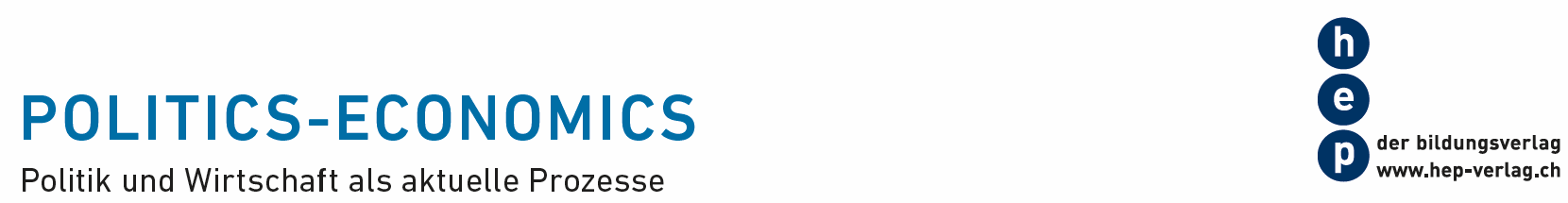 Autoren: Hanspeter Maurer und Christoph Rothenfluh							                                                   Politics-Economics: Alle Rechte vorbehaltenAutoren: Hanspeter Maurer und Christoph Rothenfluh											      Politics-Economics: Alle Rechte vorbehalten  Links zu den TV-Beiträgen: ab Seite 3     Text schreiben: Auf leere Zeile doppelklicken, dann hineinschreiben20.08      08.06. – 28.06.2020   Corona – steigende Fallzahlen 
In einigen Ländern steigt die Zahl der Infiziertendrastisch an. Je nach Ausmass wurden örtlich wieder Ausgangssperren verhängt.  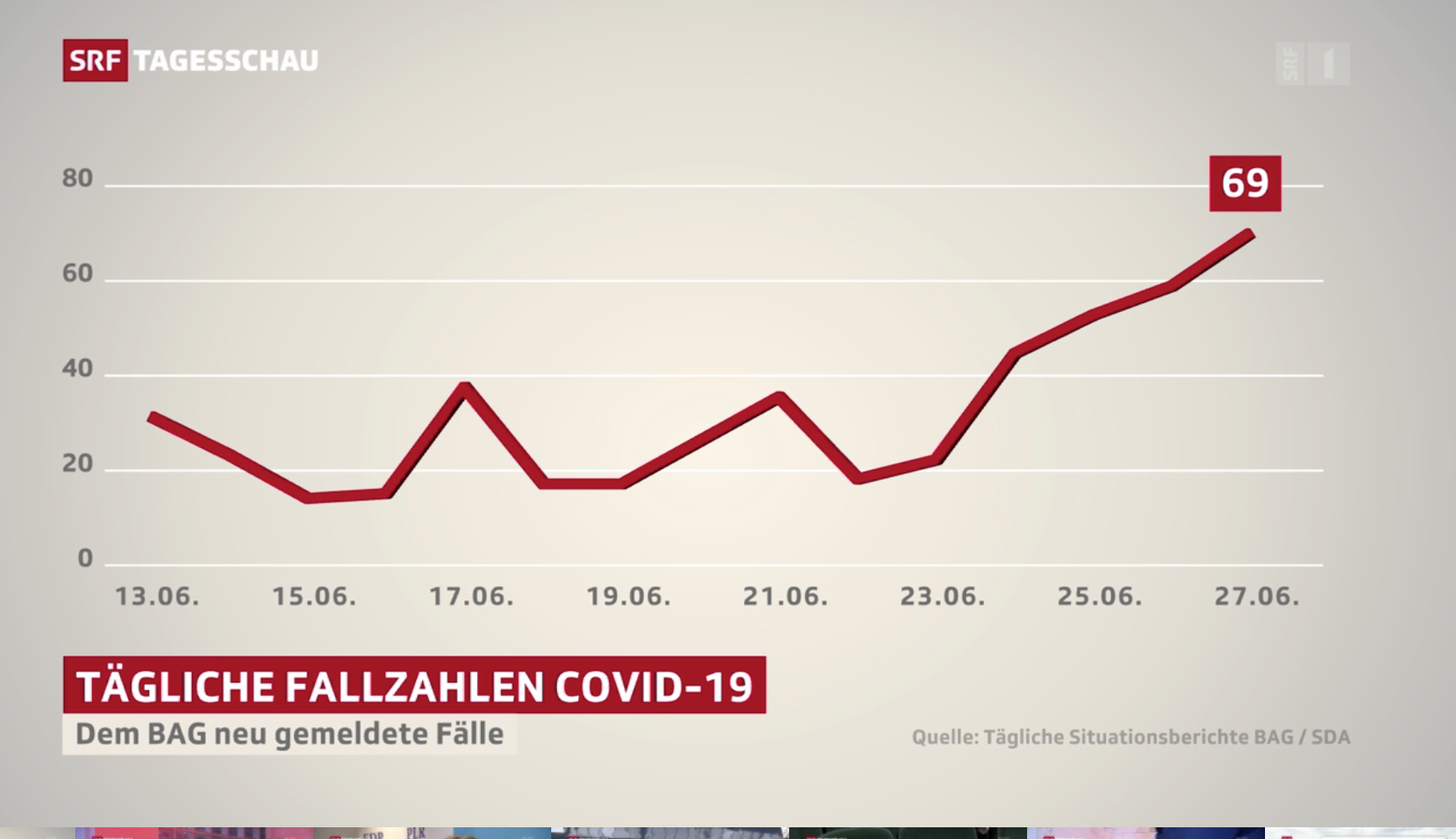 In der Schweiz sind die Covid-19-Fallzahlen deutlich angestiegen. Mittlerweile sind fast aber alle Verbote aufgehoben worden. Einzig Veranstaltungen mit mehr als __ sind verboten. Trotzdem demonstrierten unerlaubterweise Tausende ohne rechtliche Folgen. Kulturveranstalter sind enttäuscht und verlangen Rechtsgleichheit.													Bild: SRFa) 	Was bleibt bis Ende August 2020 nach wie vor verboten? ____________________
__________________________________________________________________b) 	Welche Abstandsregel gilt in der Schweiz? ________________________________c) 	Stand der Corona-Pandemie: Schweiz: erkrankt ____________, gest. ___________ weltweit: erkrankt_______________, gest. _______________________________d) 	Was hat der Bund zur Eindämmung des Coronavirus lanciert? ________________
__________________________________________________________________e) 	Wo ist in der Schweiz die Rechtsgleichheit festgeschrieben? __________________Ihre Meinung: - Die Schweizerinnen und Schweizer sind Maskenmuffel. Warum gehören Sie auch bzw. nicht dazu? - Soll die Polizei verbotene Grossdemonstrationen verhindern oder tolerieren? - Warum laden Sie das «Swiss Covid-App» (nicht) herunter? (siehe entsprechende Links zu den TV-Beiträgen).	a) 	Was bleibt bis Ende August 2020 nach wie vor verboten? ____________________
__________________________________________________________________b) 	Welche Abstandsregel gilt in der Schweiz? ________________________________c) 	Stand der Corona-Pandemie: Schweiz: erkrankt ____________, gest. ___________ weltweit: erkrankt_______________, gest. _______________________________d) 	Was hat der Bund zur Eindämmung des Coronavirus lanciert? ________________
__________________________________________________________________e) 	Wo ist in der Schweiz die Rechtsgleichheit festgeschrieben? __________________Ihre Meinung: - Die Schweizerinnen und Schweizer sind Maskenmuffel. Warum gehören Sie auch bzw. nicht dazu? - Soll die Polizei verbotene Grossdemonstrationen verhindern oder tolerieren? - Warum laden Sie das «Swiss Covid-App» (nicht) herunter? (siehe entsprechende Links zu den TV-Beiträgen).	     Die Wirtschaft leidet- Arbeitslosenzahlen steigen
Die Kurzarbeit nimmt zu, die Angst um den Jobverlust wächst. In der Schweiz sind über ___ Jugendliche arbeitslos. 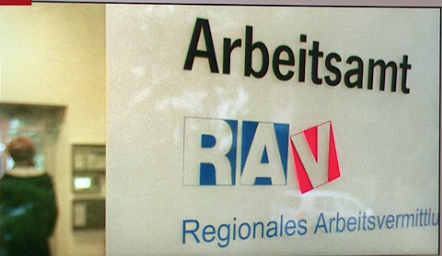 Hotelplan meldet den Abbau von 170 Vollzeitstellen. Der deutsche Staat musste die Lufthansa retten, somit gibt es auch eine Verschnaufpause für die Swiss. Der ÖV rutscht in die roten Zahlen und verlangt weitere finanzielle Hilfen vom Schweizer Staat.		              			 											 Bild: SRFa) 	Welche Branchen sind von der Arbeitslosigkeit stark betroffen? _______________
__________________________________________________________________b) 	Wie viele jugendliche Arbeitslose zählt die Schweiz aktuell? __________________c) 	Welche Altersgruppe ist von der Arbeitslosigkeit auch noch überdurchschnittlich betroffen? _________________________________________________________d) 	Wo melden Sie sich, wenn Sie arbeitslos werden? __________________________
__________________________________________________________________Zusatzauftrag: (Auf Zusatzseite) Informieren Sie sich auf kantonalen Internetseiten (z.B. awa.zh.ch) wann Sie Anspruch auf Arbeitslosenentschädigung haben.a) 	Welche Branchen sind von der Arbeitslosigkeit stark betroffen? _______________
__________________________________________________________________b) 	Wie viele jugendliche Arbeitslose zählt die Schweiz aktuell? __________________c) 	Welche Altersgruppe ist von der Arbeitslosigkeit auch noch überdurchschnittlich betroffen? _________________________________________________________d) 	Wo melden Sie sich, wenn Sie arbeitslos werden? __________________________
__________________________________________________________________Zusatzauftrag: (Auf Zusatzseite) Informieren Sie sich auf kantonalen Internetseiten (z.B. awa.zh.ch) wann Sie Anspruch auf Arbeitslosenentschädigung haben.     Krawalle in Stuttgart, Extremismus in der Schweiz 
Junge, betrunkene Menschen attackierten letzte Woche in Stuttgart Polizisten mit unglaublicher Brutalität, zerstörten Einsatzfahrzeuge und verwüsteten Geschäfte. Es gibt keine Hinweise auf einen politischen oder religiösen Hintergrund. Was sie offenbar eint, ist ihr Hass auf die Polizei. 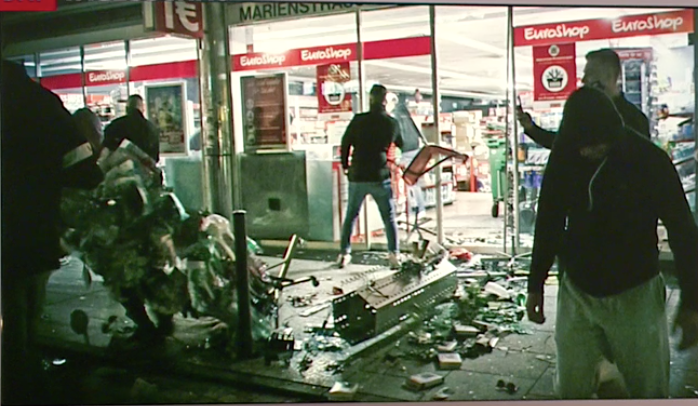 In der Schweiz nimmt die Jugendgewalt zum dritten Mal in Folge zu. Täglich ereignen sich im Durchschnitt 85 Tätlichkeiten und einfache Körperverletzungen. In Zürich z.B. sind 86% der jugendlichen Gewaltstraftäter männlich.				Bild: SRFa) 	Welches Gesetz kommt zum Zug, wenn Jugendliche strafbare Handlungen begehen? _____________________________________________________________b) 	Wer hat in einem demokratischen Staat als einziger das Recht Gewalt anzuwenden? _____________________________________________________________c) 	Wie nennt man dieses Recht? _________________________________________Die Polizei dein Freund und Helfer - oder doch das Gegenteil? Ist sie Prügelknabe oder sadistischer Ordnungshüter des Staates? a) 	Welches Gesetz kommt zum Zug, wenn Jugendliche strafbare Handlungen begehen? _____________________________________________________________b) 	Wer hat in einem demokratischen Staat als einziger das Recht Gewalt anzuwenden? _____________________________________________________________c) 	Wie nennt man dieses Recht? _________________________________________Die Polizei dein Freund und Helfer - oder doch das Gegenteil? Ist sie Prügelknabe oder sadistischer Ordnungshüter des Staates?      75 Jahre UNO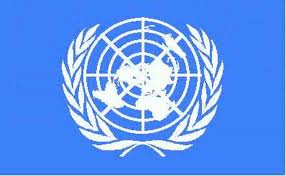 Am 26. Juni 1945 beschlossen Delegierte von 50 Staaten die Charta der Vereinten Nationen. Die Schrecken des Zweiten Weltkriegs waren der Antrieb, weltweit eine umfassende Organisation zu schaffen. Der Bundesrat nutzt das Jubiläum um für einen Sitz im Sicherheitsrat zu werben. Als nichtständiges Mitglied hat sie allerding keinVetorecht.											Bild: SRFa) 	Was heisst (engl.) UN? _______________________________________________b) 	Welches ist das Hauptziel der UNO? _____________________________________
__________________________________________________________________c) 	Wie viele Länder sind Mitglied der UNO? _________________________________d) 	Seit wann ist die Schweiz in der UNO?  ___________________________________e) 	Wie viele Mitglieder zählt der Sicherheitsrat? _____________________________
__________________________________________________________________a) 	Was heisst (engl.) UN? _______________________________________________b) 	Welches ist das Hauptziel der UNO? _____________________________________
__________________________________________________________________c) 	Wie viele Länder sind Mitglied der UNO? _________________________________d) 	Seit wann ist die Schweiz in der UNO?  ___________________________________e) 	Wie viele Mitglieder zählt der Sicherheitsrat? _____________________________
__________________________________________________________________Grundlagen / Strukturwissen im Buch «Staat und Wirtschaft»    Grundlagen / Strukturwissen im Buch «Staat und Wirtschaft»         FREMDWÖRTER     FREMDWÖRTERKAPITELSEITE/NSEITE/NGrundrechte/Freiheitsrechte1818  drastischMerkmale des Staates (Gewaltmonopol)2828  ChartaUNO- Vereinte Nationen70ff70ff  VetorechtArbeitslosigkeit146146Zusammenfassung/StellungnahmeZusammenfassung/Stellungnahme20.08      08.06. – 28.6.2020SPRACHAUFTRAG ZUM THEMA Rassismus in der Schweiz28% der Schweizer Bevölkerung geben an, Rassismus erlebt zu haben. Im 10 vor 10-Bericht reden 6 junge Menschen über ihre Erfahrungen im Alltag. Fassen Sie in 10-15 Sätzen zusammen, wie diese Leute im Alltag diskriminiert werden. Alternativ:Ist es rassistisch, das Wort «Mohrenkopf» zu verwenden?Im Zuge der Rassismus-Debatte hat die Migros entschieden die Dubler- «Mohrenköpfe» aus dem Regal zu nehmen. Seither herrscht eine hitzige Diskussion um die Bezeichnung «Mohrenkopf». 
70 Prozent der SRF News User (=18'000) sagen Ja, der Name müsse bleiben. 13 Prozent ist der Name egal. Nur 17 Prozent sprechen sich für eine Namensänderung aus. Ist diese Rassismusdebatte an den Haaren herbeigezogen oder im Zuge der Rassismusdiskussion nötig. Nehmen Sie in 10-15 Sätzen zu dieser Frage persönlich Stellung.                Bild: SRF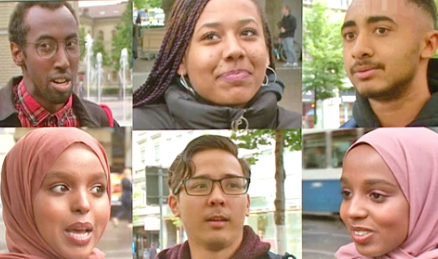 10 vor 10 vom 18.6.20, Dauer 7:35https://srf.ch/play/tv/redirect/detail/c6c9e587-fc72-4c9e-b791-67f2d27424a5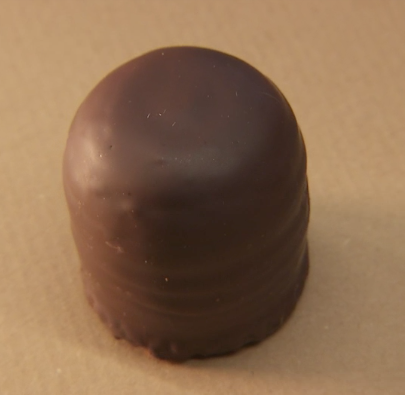 10 vor 10, vom 11.6.20 (Dauer 7:24)https://www.srf.ch/news/schweiz/kontroverse-um-schokokuesse-mit-dem-mohrenkopf-verspeist-man-afrika-symbolisch                Bild: SRF10 vor 10 vom 18.6.20, Dauer 7:35https://srf.ch/play/tv/redirect/detail/c6c9e587-fc72-4c9e-b791-67f2d27424a510 vor 10, vom 11.6.20 (Dauer 7:24)https://www.srf.ch/news/schweiz/kontroverse-um-schokokuesse-mit-dem-mohrenkopf-verspeist-man-afrika-symbolischTitelTitelTitelTextTextTextInhalt / Sprache / Form im «Handbuch Kompetenzen»BEWERTUNGSKRITERIENBEWERTUNGSKRITERIENBEWERTUNGSKRITERIENVerschiedene Textsorten  siehe Handbuch KompetenzenInhalt/Form (5 Pkt.):Ausdrucksfähigkeit (4 Pkt.):Ausdrucksfähigkeit (4 Pkt.):Orthografie (3 Pkt.):Note/Bemerkungen:QR-Codes und InternetadressenQR-Codes und InternetadressenQR-Codes und InternetadressenQR-Codes und InternetadressenQR-Codes und Internetadressen1. Corona – steigende Fallzahlen1. Corona – steigende Fallzahlen1. Corona – steigende Fallzahlen1. Corona – steigende Fallzahlen1. Corona – steigende FallzahlenFilmberichte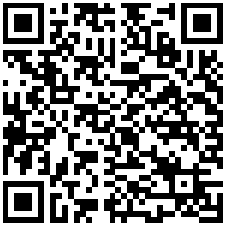 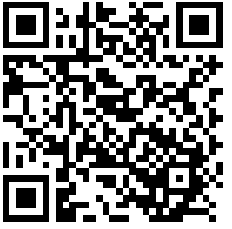 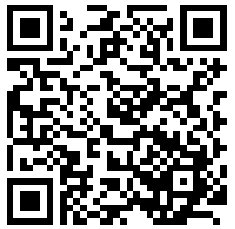 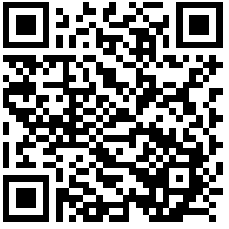 Filmberichte1.	Corona-Krise: Fast 70 Neuansteckungen innert 24 Stunden (TS vom 27.6.20, Dauer 2:39)
https://srf.ch/play/tv/redirect/detail/557c47e9-77b9-43f5-9b44-3747bc72f0e62. 	FOKUS: Grossveranstaltungen trotz Corona wieder zulassen? (10 vor 10 vom 16.6.20,  Dauer 6:30)
https://srf.ch/play/tv/redirect/detail/79d2a7e2-00ce-404d-a9ed-61482758fe1e3. 	Corona-Krise: Maskenpflicht liegt nun bei den Kantonen (TS vom 24.6.20, Dauer 2:11)
https://srf.ch/play/tv/redirect/detail/843756eb-b0c8-4d54-954e-27d2122185404.	Die SwissCovid-App bereit zum Download (TS vom 25.6.20, Dauer 4:56)
https://srf.ch/play/tv/redirect/detail/becc75af-b75e-44ee-a62f-d0e0912df8231.	Corona-Krise: Fast 70 Neuansteckungen innert 24 Stunden (TS vom 27.6.20, Dauer 2:39)
https://srf.ch/play/tv/redirect/detail/557c47e9-77b9-43f5-9b44-3747bc72f0e62. 	FOKUS: Grossveranstaltungen trotz Corona wieder zulassen? (10 vor 10 vom 16.6.20,  Dauer 6:30)
https://srf.ch/play/tv/redirect/detail/79d2a7e2-00ce-404d-a9ed-61482758fe1e3. 	Corona-Krise: Maskenpflicht liegt nun bei den Kantonen (TS vom 24.6.20, Dauer 2:11)
https://srf.ch/play/tv/redirect/detail/843756eb-b0c8-4d54-954e-27d2122185404.	Die SwissCovid-App bereit zum Download (TS vom 25.6.20, Dauer 4:56)
https://srf.ch/play/tv/redirect/detail/becc75af-b75e-44ee-a62f-d0e0912df823ZUSATZINFORMATIONEN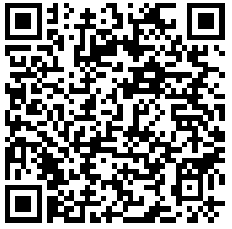 Arbeitsaufträge zum Selbststudium GrundlagenwissenZUSATZINFORMATIONENArbeitsaufträge zum Selbststudium GrundlagenwissenDie internationale Lage in der Übersicht (Info SRF)
https://www.srf.ch/news/international/coronavirus-weltweit-die-internationale-lage-in-der-uebersicht-3Die internationale Lage in der Übersicht (Info SRF)
https://www.srf.ch/news/international/coronavirus-weltweit-die-internationale-lage-in-der-uebersicht-32. Die Wirtschaft leidet- die Arbeitslosenzahlen steigen2. Die Wirtschaft leidet- die Arbeitslosenzahlen steigen2. Die Wirtschaft leidet- die Arbeitslosenzahlen steigen2. Die Wirtschaft leidet- die Arbeitslosenzahlen steigen2. Die Wirtschaft leidet- die Arbeitslosenzahlen steigenFilmberichte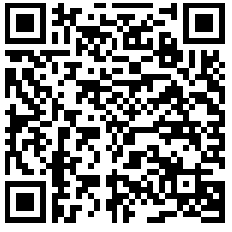 Filmberichte1. 	Corona-Krise: Angst um Jobverlust steigt (10 vor 10 vom 12.6.20, Dauer 4:27)
https://srf.ch/play/tv/redirect/detail/59ebde4d-3925-4d05-b59d-92be6e6df68a1. 	Corona-Krise: Angst um Jobverlust steigt (10 vor 10 vom 12.6.20, Dauer 4:27)
https://srf.ch/play/tv/redirect/detail/59ebde4d-3925-4d05-b59d-92be6e6df68a3. Krawalle in Stuttgart, Extremismus in der Schweiz3. Krawalle in Stuttgart, Extremismus in der Schweiz3. Krawalle in Stuttgart, Extremismus in der Schweiz3. Krawalle in Stuttgart, Extremismus in der Schweiz3. Krawalle in Stuttgart, Extremismus in der SchweizFilmberichte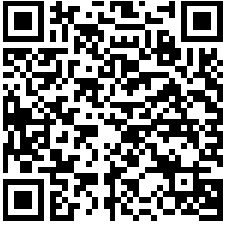 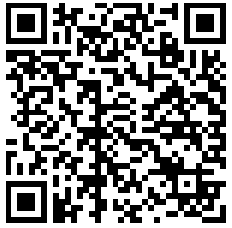 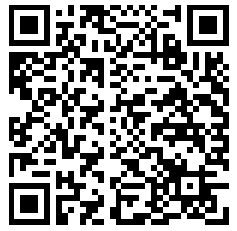 Filmberichte1.	Gewaltausbruch gegen die Polizei in Stuttgart ( TS vom 21.6.20, Dauer 1:42)
https://srf.ch/play/tv/redirect/detail/a435ef2d-8aa3-405e-be19-9a5fea4b0d5f2. 	FOKUS: Jugendgewalt nimmt weiter zu ( 10 vor10 vom 20.11.19, Dauer 6:37)
https://srf.ch/play/tv/redirect/detail/73f84116-fbc2-4fa2-af61-b28c6fc07f583. 	Wie stark ist der Extremismus in der Schweiz verbreitet? (10vor10 vom 23.6.20, Dauer 4:52)
https://srf.ch/play/tv/redirect/detail/d84aec24-9445-414d-bf90-31bcc81d8c351.	Gewaltausbruch gegen die Polizei in Stuttgart ( TS vom 21.6.20, Dauer 1:42)
https://srf.ch/play/tv/redirect/detail/a435ef2d-8aa3-405e-be19-9a5fea4b0d5f2. 	FOKUS: Jugendgewalt nimmt weiter zu ( 10 vor10 vom 20.11.19, Dauer 6:37)
https://srf.ch/play/tv/redirect/detail/73f84116-fbc2-4fa2-af61-b28c6fc07f583. 	Wie stark ist der Extremismus in der Schweiz verbreitet? (10vor10 vom 23.6.20, Dauer 4:52)
https://srf.ch/play/tv/redirect/detail/d84aec24-9445-414d-bf90-31bcc81d8c354. 75 Jahre UNO             4. 75 Jahre UNO             4. 75 Jahre UNO             4. 75 Jahre UNO             4. 75 Jahre UNO             Filmberichte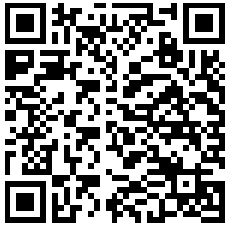 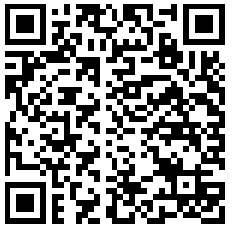 Filmberichte1.	75 Jahre UNO (TS vom 25.6.20, Dauer 4:59)
https://srf.ch/play/tv/redirect/detail/f5afdfb1-5b3d-4984-9c6e-ee5606bc785e2.	Bundesrat wirbt für Sitz im Uno-Sicherheitsrat (TS vom 26.6.20, Dauer 3:53)
https://srf.ch/play/tv/redirect/detail/aef75f6a-601c-4672-a7dc-7985a81ca7a2